School of Contemporary Arts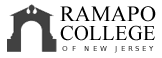 Communication Arts: Visual Communication DesignRecommended Four-Year Plan (Fall 2020)This recommended four-year plan is designed to provide a blueprint for students to complete their degrees within four years. These plans are the recommended sequences of courses. Students must meet with their Major Advisor to develop a more individualized plan to complete their degree. This plan assumes that no developmental courses are required. If developmental courses areneeded, students may have additional requirements to fulfill which are not listed in the plan and degree completion may take longer. Three writing intensive courses are required in the major and/or school core (examples are marked by WI designation in the plan below). Consult with your advisor for specific details.NOTE: This recommended Four-Year Plan is applicable to students admitted into the major during the 2020-2021 academic year.Total Credits Required: 128 creditsFirst YearFirst YearFirst YearFirst YearFirst YearFirst YearFall SemesterHRS✓Spring SemesterHRS✓Gen Ed:  INTD 101- First Year Seminar4  COMM 204-Media Literacy 4Gen Ed: CRWT 102- Critical Reading & Writing 24Gen Ed: (QR) Quantitative ReasoningMATH 104-Math for the Modern World recommended4Gen Ed: SOSC 110 - Social Science Inquiry 4Gen Ed: AIID 201Studies in Arts and Humanities4COMM 110: Foundations of Visual Comm. Design4COMM 237-Graphic Design4Career Pathways: CNTP 001 – Career Pathways Module 1
Degree
Rqmt.Total:16Total:16Second YearSecond YearSecond YearSecond YearSecond YearSecond YearFall SemesterHRS✓Spring SemesterHRS✓  COMM 202 – Fund. Of Interactive Media4COMM 213-Design Theory, and Criticism – WI 4COMM 219–Idea Development WI4  Gen Ed: Global Awareness4COMM 221 Speech for Comm. Arts4COMM 239-Typography 4Gen Ed: (HP) Historical Perspectives4COMM 263 - Photography for Designers4Career Pathways: CNTP 002 – Career Pathways Module 2
Degree
Rqmt.Career Pathways: CNTP 003 – Career Pathways Module 3
Degree
Rqmt.Total:16Total:16Third YearThird YearThird YearThird YearThird YearThird YearFall SemesterHRS✓Spring SemesterHRS✓Gen Ed:  Distribution Cat. (CC) Culture and Creativity: COMM 261 Intro to Video Games recommended (One Distribution Category course must be outside of CA)4Gen Ed: Distribution Cat.  (VE) Values and Ethics: COMM 260 Good & Evil in Design Film and Media recommended OR (SS) Systems, Sustainability and Society (One Distribution Category course must be outside of CA)4  Gen Ed: (SR) Scientific Reasoning4Visual Communication Design Elective4COMM 322-Web Design4Visual Communication Design Writing/Production Course (Choose one)4  COMM 339-Publication Design4Elective 4Total:16Total:16Fourth YearFourth YearFourth YearFourth YearFourth YearFourth YearFall SemesterHRS✓Spring SemesterHRS✓School Core: CA Upper LevelInterdisciplinary Course – WI4Capstone Portfolio Course: COMM 404Senior Project: Visual CommunicationDesign or COMM 405-Visual Identity Design(Category 4)4 History/Theory/Criticism Course Level 3004  Elective 4Visual Communication Design Writing/Production Course (Choose one)4 Elective4CNTP 388: Co-Op/Internship ContemporaryArts4Elective 4Total:16Total:16